Coffee mornings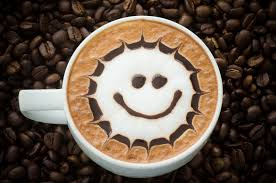 For parents of children with additional needs.A chance for you to take a break, meet other parents and to hear useful speakers about the support offered locally to parents and carers.  On the following Tuesdays from 9.00am -11am at Church Hill Nursery School  Woodbury Road, London, E17 9SB. Telephone: 0208 5204919If you need to drop children to school you will still be very welcome if you arrive a bit later than 9am.  Tuesday 7th November 2017Tuesday 5th December 2017Tuesday 23rd January 2018Tuesday 27th February 2018Tuesday 27th March 2018Tuesday  1st May 2018Tuesday 12th June 2018                         Please ask Pat for further details.pat.english@churchhill.waltham.sch.uk
Thank you